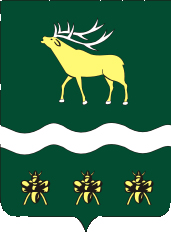 АДМИНИСТРАЦИЯЯКОВЛЕВСКОГО МУНИЦИПАЛЬНОГО РАЙОНА ПРИМОРСКОГО КРАЯ ПОСТАНОВЛЕНИЕОб отмене постановления от 14.08.2014 г. № 550 « Об утверждении схемы расположения рекламных щитов на территории Яковлевского муниципального района»      В целях приведения нормативно правовых актов в соответствие с законодательством Российской Федерации, на основании протеста прокурора Яковлевского района от 09.10.2018 № 7-8-2018, руководствуясь Уставом Яковлевского муниципального района, Администрация Яковлевского муниципального района ПОСТАНОВЛЯЕТ:Постановление Администрации Яковлевского муниципального района от 14.08.2014 г. № 550 « Об утверждении схемы расположения рекламных щитов на территории Яковлевского муниципального района» - отменить.Контроль за выполнением настоящего постановления оставляю за собой.Глава района - глава Администрации Яковлевского муниципального района                                              Н.В.Вязовикот15.10.2018          с. Яковлевка№585